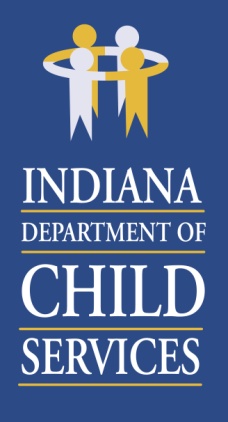 Region 14 Regional Services Council February 18, 20208:30AMBarth Co DCSTraining Room4445 Ray Boll Blvd      Columbus, IN 47203          Agenda: Welcome & Introductions Approval of November 19, 2019 Minutes Preservation Services – Jason Nelson Regional Financial Status Report – Belinda Foreman Community Partners – Children’s Bureau Lifeline Youth & Family Services – Donna Bonath Public Comment & AdjournThank you for your continued commitment to the Regional Services Council.Next RSC Meeting Scheduled:May 19, 2020 beginning at 8:30amLocation:Barth Co DCS4445 Ray Boll BlvdColumbus, IN 47203